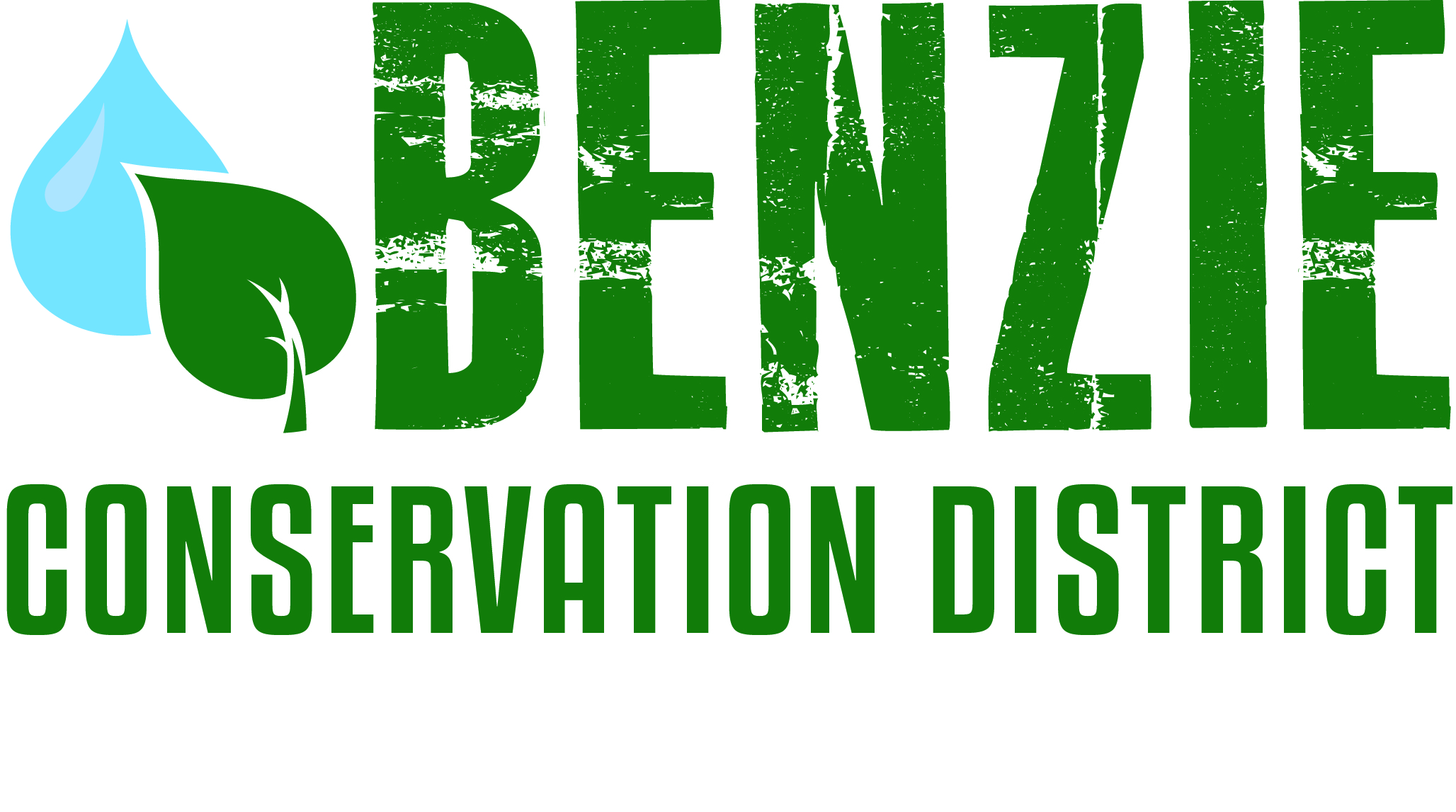 Benzie Watersheds Coalition Meeting Agenda ~ DRAFTWednesday May 29, 2013Benzonia Township Hall, 3:00 P.M. – 5:00 P.M.Welcome and Introductions:						Tad Peacock 		3:00Topics:								  Updates from summer season				All			3:05	2.    Water quality monitoring				Mike Jones		3:45Upcoming water sampling for Upper & Lower HerringAnd Crystal Lake - others?Other monitoring efforts, New hydrolab sondesHydrolab Training - who’s interested?2.  Events/Education						Mike/Tad/All		4:00Waters of Benzie Educational Tour Series:  next up is Bass Lake on June 7 plus a report on past eventsShoreline workshop on July 19; shoreline project tour on July 26Nature Core3.  Projects							Mike/Tad		4:15BC Stewardship Checklist - updateMiCorps VSMP Grant - update  Seawall removals/shoreline projects:   Wetland construction update at the new Almira Township Park on Ann Lake.  Betsie River/Crystal Lake Management Plan	 	Ed Hoogterp  4.  Invasive Species						Katie G/Jill F		4:30Merger of  Cooperative Weed Management Area and Invasive Species NetworkPriority species 5. Moving forward – what’s next?				All			4:45Next meeting date:							All			4:55                      Adjourn											5:00